БОЙОРОК	                      № 14                  ПОСТАНОВЛЕНИЕ 30 май  2023 й.                               	   	                      30 мая 2023 г. 	О внесении изменений в постановление администрации сельского поселения Чуюнчинский сельсовет муниципального района Давлекановский район от 10 апреля 2023 года  № 9  « О комплексе мероприятий по обеспечению пожарной безопасности в весенне-летний период 2023 года на территории сельского поселения  Чуюнчинский сельсовет муниципального района Давлекановский район Республики Башкортостан»Рассмотрев протест прокурора Давлекановского района, руководствуясь Федеральным законом от 06.10.2003 № 131-ФЗ «Об общих принципах организации местного самоуправления в Российской Федерации», П О С Т А Н О В И Л:Абзацы 12, 13 пункта 1 постановления администрации сельского поселения Чуюнчинский сельсовет муниципального района Давлекановский район от 10 апреля 2023 года  № 9 «О комплексе мероприятий по обеспечению пожарной безопасности в весенне-летний период 2023 года на территории сельского поселения Чуюнчинский сельсовет муниципального района Давлекановский район Республики Башкортостан»  исключить.Настоящее постановление подлежит обнародованию в установленном порядке, размещению в информационно-телекоммуникационной сети «Интернет» на официальном сайте Совета муниципального района Давлекановский район Республики Башкортостан (раздел «Поселения муниципального района»). Контроль за исполнением настоящего постановления оставляю за собой.Глава сельского поселения                                         С.Н.НикифоровБашҡортостан Республикаhы Дәүләкән районы муниципаль районының Суйынсы ауыл Советы ауыл биләмәhехакимиәте453423, Дәүләкән районы, Суйынсы ауылы,Yҙәк урам,  19/2,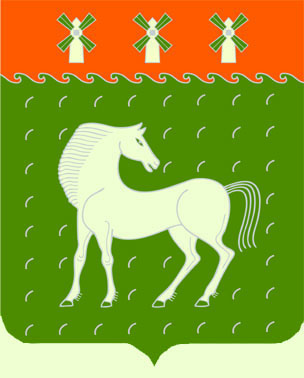 Администрациясельского поселенияЧуюнчинский сельсоветмуниципального районаДавлекановский районРеспублики Башкортостан453423, Давлекановский район,с. Чуюнчи, ул. Центральная, 19/2,